Державна установа«Центр громадського здоров’я Міністерства охорони здоров’я України» оголошує конкурс на відбір головного фахівця з координації діяльності ЦКПХ в рамках проекту «COVID-19 Vaccine Delivery Support (CDS)»Назва позиції: головний фахівець з координації діяльності ЦКПХІнформація щодо установи:Головним завданнями Державної установи «Центр громадського здоров’я Міністерства охорони здоров’я України» (далі – Центр) є діяльність у сфері громадського здоров’я. Центр виконує лікувально-профілактичні, науково-практичні та організаційно-методичні функції у сфері охорони здоров’я з метою забезпечення якості лікування хворих на cоціально-небезпечні захворювання, зокрема ВІЛ/СНІД, туберкульоз, наркозалежність, вірусні гепатити тощо, попередження захворювань в контексті розбудови системи громадського здоров’я. Центр приймає участь в розробці регуляторної політики і взаємодіє з іншими міністерствами, науково-дослідними установами, міжнародними установами та громадськими організаціями, що працюють в сфері громадського здоров’я та протидії соціально небезпечним захворюванням.Основні обов'язки:2.1. Надання експертної, методичної та організаційно-технічної підтримки регіональним ЦКПХ та іншим підприємствам, установам, організаціям, що здійснюють діяльність у сфері громадського здоров’я.2.2. Брати участь у підготовці пропозицій до програм та проектів у сфері громадського здоров’я.2.3. Брати участь у підготовці заходів щодо розвитку системи громадського здоров’я у регіонах.2.4. Готувати інформаційні та аналітичні матеріали з пріоритетних завдань та заходів у сфері громадського здоров’я.2.5. Брати участь у проведенні регіональних інформаційних кампаній у сфері громадського здоров’я.2.6. Проводити моніторинг законодавства у сфері громадського здоров’я.2.7. Організація конкурсного відбору національних консультантів для приведення діючої законодавчої бази України в сфері контролю якості лікарських засобів до кращих світових практик.2.8. Підвищення рівня кваліфікації персоналу лабораторій Державної служби лікарських засобів України по стандартам управління якістю прекваліфікованих ВООЗ лабораторій.2.9. Представництво інтересів ЦГЗ шляхом участі в Засіданнях Комітету з регіональної політики в рамках Національної ради з питань протидії туберкульозу та ВІЛ-інфекціїВимоги до професійної компетентності:Повна вища освіта за одним із напрямів підготовки: «Економіка підприємництва», «Менеджмент і адміністрування», «Фінанси», «Організація та управління охороною здоров’я», «Медицина».Стаж роботи за фахом не менше 3 років.Знання українського законодавства у сфері громадського здоров’я.Впевнений користувач пакету програм Office.Вільне володіння українською, базове - англійською мовою.Відмінні аналітичні та організаційні навички.Уміння виявляти потенційні можливості та мінімізувати ризики.Резюме мають бути надіслані електронною поштою на електронну адресу: vacancies@phc.org.ua. В темі листа, будь ласка, зазначте: «307-2022 головний фахівець з координації діяльності ЦКПХ»Термін подання документів – до 18 листопада 2022 року, реєстрація документів 
завершується о 18:00.За результатами відбору резюме успішні кандидати будуть запрошені до участі у співбесіді. У зв’язку з великою кількістю заявок, ми будемо контактувати лише з кандидатами, запрошеними на співбесіду. Умови завдання та контракту можуть бути докладніше обговорені під час співбесіди.Державна установа «Центр громадського здоров’я Міністерства охорони здоров’я України» залишає за собою право повторно розмістити оголошення про конкурс, скасувати конкурс, запропонувати договір з іншою тривалістю.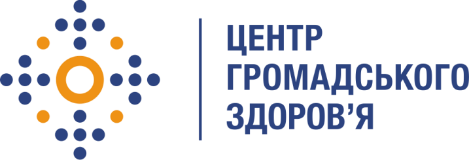 